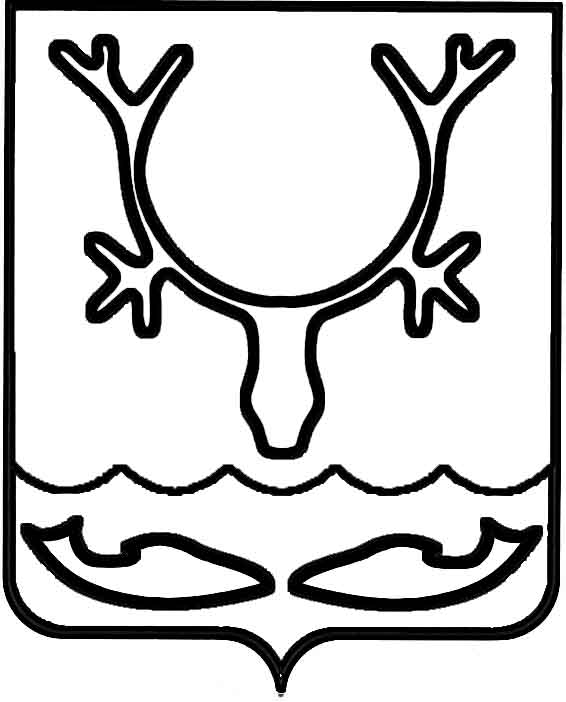 Администрация муниципального образования
"Городской округ "Город Нарьян-Мар"ПОСТАНОВЛЕНИЕО внесении изменения в состав комиссии        по делам несовершеннолетних и защите          их прав муниципального образования "Городской округ "Город Нарьян-Мар"В соответствии с Федеральным законом от 24.06.1999 № 120-ФЗ "Об основах системы профилактики безнадзорности и правонарушений несовершеннолетних", Федеральным законом от 29.12.2012 № 273-ФЗ "Об образовании в Российской Федерации", Федеральным законом от 06.10.2003 № 131-ФЗ "Об общих принципах организации местного самоуправления в Российской Федерации", постановлением Правительства Российской Федерации от 06.11.2013 № 995 "Об утверждении Примерного положения о комиссиях по делам несовершеннолетних и защите                их прав", законом Ненецкого автономного округа от 28.03.2006 № 692-оз                         "Об осуществлении в Ненецком автономном округе отдельных государственных полномочий в сфере деятельности по профилактике безнадзорности 
и правонарушений несовершеннолетних" Администрация муниципального образования "Городской округ "Город Нарьян-Мар"П О С Т А Н О В Л Я Е Т:Внести в состав комиссии по делам несовершеннолетних и защите                   их прав муниципального образования "Городской округ "Город Нарьян-Мар", утвержденный постановлением Администрации МО "Городской округ "Город Нарьян-Мар" от 12.10.2018 № 698 (с изменениями, внесёнными постановлениями Администрации МО "Городской округ "Город Нарьян-Мар" от 23.01.2019 № 79, 
от 29.04.2019 № 477, от 22.11.2019 № 1140), следующее изменение:1.1.	Исключить из состава комиссии Чупрову Надежду Павловну.2.	Настоящее постановление вступает в силу со дня его официального опубликования.04.12.2019№1182И.о. главы города Нарьян-Мара Д.В. Анохин